Красноярский крайБАЛАХТИНСКИЙ РАЙОНБАЛАХТИНСКИЙ ПОСЕЛКОВЫЙ СОВЕТ ДЕПУТАТОВРЕШЕНИЕот 09.09.2022                                	                                          п. Балахта                                                      № 10-80р  Об участии в краевом конкурсе на лучшую организацию работы  Балахтинского поселкового Совета депутатов Красноярского края в 2022 году и утверждении отчетных материалов В соответствии с Постановлением Законодательного Собрания Красноярского края  от 17.03.2022 № 3-582П «Об утверждении порядка проведения краевого  конкурса на лучшую организацию работы представительного органа муниципального образования в 2022 году», руководствуясь статьями 23, 27  Устава поселка БалахтаРЕШИЛ:1. Принять участие Балахтинскому поселковому Совету депутатов Красноярского края в краевом конкурсе на лучшую организацию работы в 2022 году. 2. Утвердить отчетные материалы, характеризующие работу Балахтинского поселкового Совета депутатов Красноярского края согласно приложению.          3. Контроль за исполнением настоящего решения оставляю за собой.          4. Решение вступает в силу со дня его подписания и подлежит размещению на официальном сайте администрации поселка Балахта https: //adm-balahta.ru/.Председатель Балахтинского Поселкового Совета депутатов                                                    Е.М. АртошинаГлава поселка Балахта                                                                  Т.В. Иванцова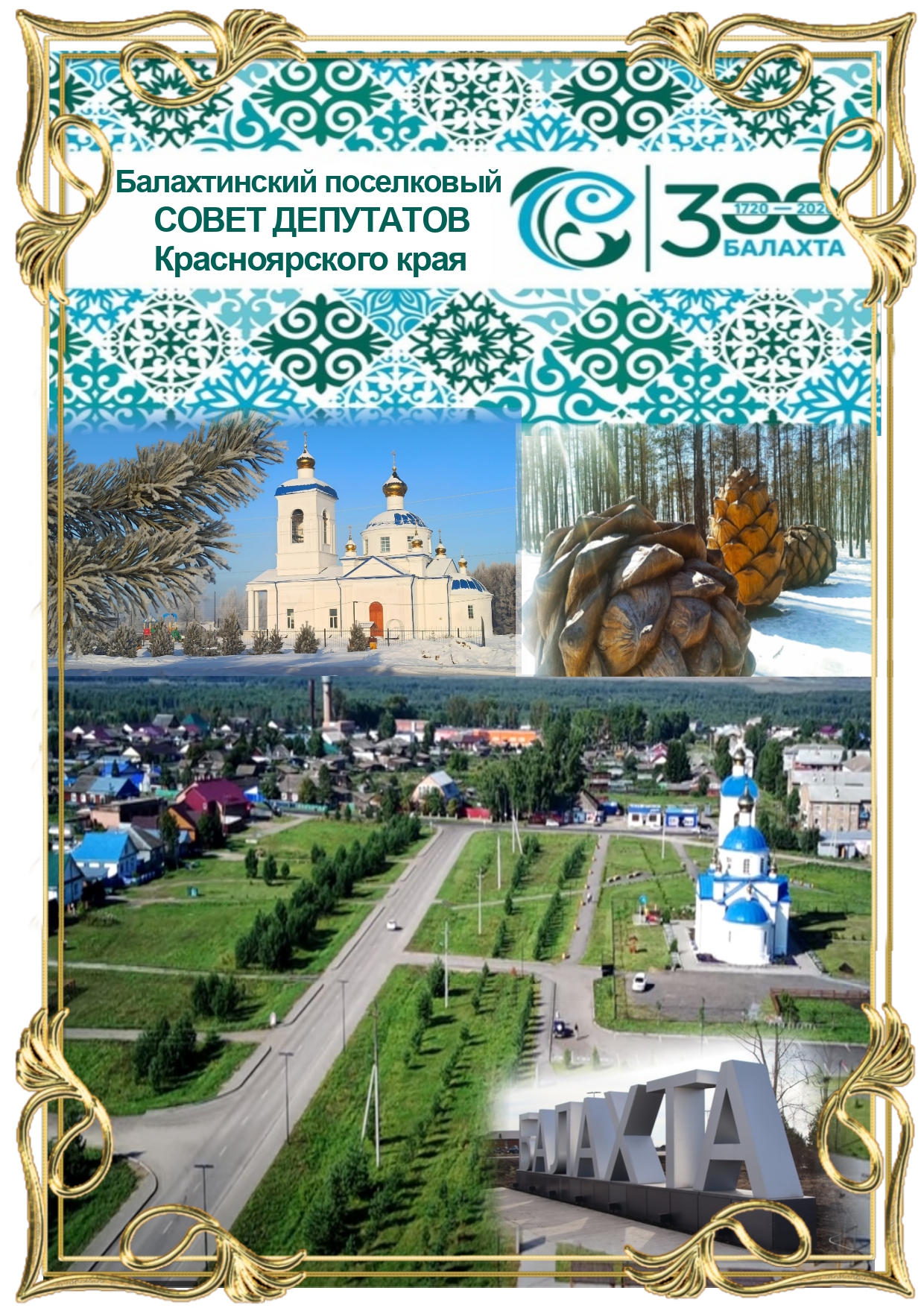 СОДЕРЖАНИЕВведение	Балахта - поселок городского типа, административный центр Балахтинского района Красноярского края. Год образования 1720.  	По территории поселка Балахта проходит автомобильная трасса краевого значения. Расстояние до краевого центра – города Красноярска 176 км.Расположен поселок Балахта на берегу многоводной реки Чулым в устье речки Балахтинки, в 6 километрах от трассы федерального значения М-54 «Енисей». 	В настоящее время муниципальное образование поселок Балахта включает в себя:пгт Балахта – центральная усадьба муниципального образования – 6949 человек;деревню Марьясово – 108 человека;деревню Таловая – 142 человек;деревню Огоньки – 19 человек. 	Территория муниципального образования поселок Балахта занимает площадь 48689,5 га. Общая протяженность улиц составляет 88 км. 	На территории поселка осуществляют свою деятельность 71 предприятие и учреждение.	Всего зарегистрировано 122 индивидуальных предпринимателя.	На территории поселка расположены две средних школы на 1130 учащихся.	Дошкольное воспитание детей осуществляется четырьмя детскими садами.	Для занятий физической культурой и спортом в поселке имеются ДЮСШ, стадион «Родник», спорткомплекс «Олимп», крытый каток, скейтплощадка.	Сеть учреждений культуры составляют: Районный дом культуры, Балахтинский районный краеведческий музей,  детская школа искусств, взрослая и детская библиотеки, молодежный центр.	  Балахта – это родина Героя Советского Союза Александра Белова, художника Валерия Мамичева, поэта-фронтовика Бориса Богаткова, писателя Юрия Иванова, доктора физико-математических наук, профессора Красноярского государственного технического университета Виктора Томилина, заслуженного лесовода России, основателя парка «Елочки», почетного гражданина Балахтинского района Владимира Прокудина, заслуженного мастера спорта СССР Юрия Першина и многих других.  В поселок возвращаются молодые специалисты, а это значит, что у Балахты есть развитие и будущее.                                                                                УТВЕРЖДЕНРешением Балахтинского                                                                                          Поселкового Совета депутатов                                                                                                            От 09.09.2022г.  № 10 – 80рОТЧЕТо деятельности Балахтинского поселкового Совета депутатов 6-го созыва на лучшую организацию работы представительного органа за период с 01.01.2021по 01.08.2022г.Организационно-правовое обеспечениеи методическое сопровождение деятельностиБалахтинского поселкового Совета депутатов	Балахтинский поселковый Совет депутатов - представительный орган местного самоуправления, обладающий правами представлять интересы населения и принимать от его имени решения, действующие на территории поселка (статья 20 Устава поселка Балахта). Поселковый  Совет депутатов шестого созыва избран населением муниципального образования 14 сентября 2020 года. Полномочия депутатов признаны решением Избирательной комиссии поселок Балахта Балахтинского района Красноярского края от 17.09.2020 года. Действующий Совет депутатов состоит из 10 депутатов. 	С 2020 года в Балахтинском поселковом Совете депутатов создана депутатская группа «Единая Россия» в составе 8-ми человек.	Местное самоуправление на территории муниципального образования поселок Балахта и деятельность поселкового Совета депутатов осуществляются в соответствии с основными нормативными актами, регулирующими организацию работы поселкового Совета депутатов: - Федеральным законом от 06.10.2003 № 131-ФЗ «Об общих принципах организации местного самоуправления в Российской Федерации»; - Регламентом Балахтинского поселкового Совета депутатов, утвержденным 09 декабря 2020 года решением Балахтинского поселкового Совета № 02-07р - Уставом поселка Балахта Балахтинского района Красноярского края.На первых заседаниях Совета, депутатами были выбраны председатель Совета, заместитель председателя. Образованы две постоянные комиссии: по бюджету, финансам и налоговой политике, по социальным вопросам. Утвержден Регламент Балахтинского поселкового Совета депутатов.                 	Организация деятельности Совета депутатов и постоянных комиссий осуществляется в соответствии с планом работы, который принимается на год и в который потом вносятся корректировки в связи с необходимостью внесения в повестку очередной сессии незапланированного вопроса. При составлении плана принимаются предложения от депутатов, председателей постоянных комиссий, главы поселка, специалистов администрации, жителей. План работы на текущий год утвержден решением Совета депутатов от 23.12.2021 № 07-62р «Об утверждении перспективного плана работы Балахтинского поселкового Совета  депутатов на 2022 год» и состоит из трех разделов. В первом разделе плана формируются организационные мероприятия (проведение заседаний Совета, постоянных комиссий, организация и проведение публичных слушаний, организация приема граждан).	 Во второй раздел включена работа постоянных комиссий. Контроль и проверка исполнения запланированных мероприятий Совета депутатов включен в третий раздел плана. Контрольная деятельность планируется в форме контрольных мероприятий по исполнению решений, ответственными за реализацию которых являются постоянные комиссии, по контролю за эффективным использованием муниципального имущества, по работе административной комиссии, исполнению бюджета поселка. Контроль за исполнением плана распределяется среди депутатов, а общий контроль работы осуществляет председатель Совета депутатов. Нужно отметить, что большую помощь депутатам в контроле и оказании помощи в организации проведения запланированных планом мероприятий, оказывает администрация поселка Балахта и руководители бюджетных и казенных учреждений. Совет депутатов при осуществлении контроля за выполнением плана работы заслушивает информацию о ходе его выполнения на сессиях, заседаниях постоянных комиссий, проводит постоянный анализ хода выполнения плана.          На основании статьи 24 Устава поселка Балахта основной формой работы Совета депутатов является сессия Совета. Подготовка и проведение заседаний Совета осуществляется согласно регламенту Совета депутатов. Заседание очередной сессии сельского Совета депутатов, в соответствии с утвержденным регламентом, созываются председателем Совета депутатов по мере необходимости, но не реже одного раза в три месяца в соответствии с планом работы Совета. Сессия созывается председателем Совета, о чем он издает распоряжение.	В день принятия председателем Совета депутатов решения о проведении сессии аппарат Совета депутатов уведомляет об этом депутатов и главу поселка Балахта.	Сообщение о времени и месте проведения сессии публикуются в газете «Сельская новь» не позднее, чем за 7 дней до ее проведения с указанием предполагаемой повестки дня.	Внеочередные сессии созываются председателем Совета депутатов по своей инициативе, по инициативе главы поселка Балахта, по инициативе не менее 1/3 от установленного числа депутатов, а также по требованию не менее двух процентов жителей территории поселка Балахта, обладающих избирательным правом, в иных случаях, предусмотренных действующим законодательством.	Депутатам предоставляются проекты решений и другие документы не позднее, чем за три дня до их рассмотрения на очередной сессии. Вместе с проектом решения, депутатам дается листок согласования, в который они вносят свои замечания на данный проект решения. Сессия проводится при участии не менее половины депутатов от избранного состава. Открывает и ведет сессию председатель. Вопросы, не рассмотренные в силу тех или иных причин на данном заседании Совета депутатов, переносятся на следующее заседание Совета, но это случается редко.	Сессии Совета носят открытый характер. Любой житель муниципального образования имеет право прийти на заседание Совета депутатов, ему предоставляется возможность ознакомиться с протоколом открытого заседания Совета. Закрытые заседания Совета не проводились.Решения по рассматриваемым вопросам принимаются на сессии, в основном, открытым голосованием. 	        За отчетный период с 01.01.2021 года по 01.08.2022 года Балахтинским поселковым Советом проведено 14 заседаний сессий, в том числе 6 очередных и 8 внеочередных. Было принято 60 решений, которые были направлены на разработку и принятия актов в разных областях. Более наглядно можно увидеть распределение в следующей диаграмме:	Советом образованы две постоянные комиссии по направлениям:- по бюджету, финансам и налоговой политике;- по социальным вопросам;	Постоянные и временные комиссии Совета депутатов осуществляют свои полномочия и организуют свою деятельность в соответствии с Уставом поселка Балахта, Регламентом Совета депутатов. В заседаниях комиссий могут участвовать с правом совещательного голоса депутаты, не входящие в их состав. На открытых заседаниях вправе присутствовать представители исполнительно-распорядительных органов власти муниципального образования, прокуратуры, суда, средств массовой информации, жители муниципального образования. На заседания могут быть приглашены также представители иных заинтересованных организаций, эксперты, специалисты.  	Постоянные комиссии Совета депутатов разрабатывают и предварительно рассматривают проекты решений и иных правовых актов и вносят их на рассмотрение Совета, принимают решение о готовности проекта решения к рассмотрению на сессии и передают проект решения председателю Совета депутатов для включения в повестку дня сессии. За отчетный период проведено 8 заседаний комиссии по бюджету, финансам и налоговой политике и 5 по социальным вопросам.	Депутатские комиссии рассматривают не только проекты нормативно-правовых актов, но и обсуждают различные вопросы и проблемы, возникающие в ходе деятельности администрации поселка, вытекающие из обращений и заявлений граждан и организаций, в ходе встреч с избирателями.	При создании представительным органом временных комиссий по тому или иному вопросу в комиссию, как правило, включаются представители исполнительного органа власти. Иногда администрация поселка  привлекает депутатов для решения текущих вопросов в составе своих рабочих групп. Например: депутаты Совета участвуют в заседаниях комиссии по соблюдению требований к служебному поведению муниципальных служащих и урегулированию конфликта интересов в администрации поселка Балахта.При прохождении аттестации муниципальных служащих создается  аттестационная комиссия, в состав которой входят депутаты Совета.	Депутаты Совета организуют и проводят открытые обсуждения и публичные слушания, рассматривают предложения, заявления, жалобы от организаций, трудовых коллективов, жителей, осуществляют контроль за деятельностью администрации поселка Балахта по реализации и выполнению решений Совета депутатов, информируют общественность о своей работе, дают заключения об эффективности использования администрацией средств бюджета и иного имущества, находящегося в муниципальной собственности. 	Постоянные комиссии и поселковый Совет депутатов свою законотворческую деятельность направляют на реализацию тех целей и задач, которые непосредственно влияют на жизнедеятельность территории и обеспечивают комфортное проживание граждан. 		В современных условиях очень важно уметь ориентироваться в федеральных и краевых законах. Ведь знание законов и контроль за внесением изменений в данные законы позволяет выносить решения поселкового Совета, которые не противоречат основным законам и, следовательно, позволяют своевременно реализовывать принятое решение. 	Постоянно анализируется законодательство об административных правонарушениях, о размещении муниципальных заказов, налоговое и бюджетное законодательства, а также законодательство, регулирующее вопросы муниципальной собственности, порядка передачи имущества. 	Депутаты Балахтинского поселкового Совета депутатов получают печатные издания  газета «Наш Красноярский край». В своей работе пользуются Интернетом, информационными ресурсами администрации сельсовета, системой «КонсультантПлюс». При необходимости депутаты обращаются за консультацией к специалистам администрации поселка, районного Совета и администрации района. 	Значительный опыт организационной работы получает председатель поселкового Совета депутатов, принимая участие в работе заседаний районного Совета депутатов. Большое значение имеет обмен опытом председателей сельских Советов Балахтинского района на совещаниях, семинарах, проводимых Балахтинским  районным Советом депутатов.           В современных условиях деятельность Балахтинского поселкового Совета невозможна без грамотного и профессионального делопроизводства. При оформлении всех документов депутаты руководствуются Инструкцией по делопроизводству, утвержденной главой сельсовета 24.10.08 года. 	На первых заседаниях Совета были оформлены папки для протоколов постоянных комиссий. В отдельных папках помещены протоколы сессий, решения сельского Совета депутатов. Заведен журнал для регистрации решений Совета депутатов, разработана и утверждена номенклатура дел и опись дел постоянного хранения, журнал регистрации распоряжений председателя Совета депутатов. Заведены журналы: приема граждан по личным вопросам, журнал регистрации исходящей и входящей корреспонденции Совета депутатов, протоколы проведения публичных слушаний. Оформлен «Уголок депутата», в котором собраны материалы, помогающие в работе с избирателями.	В целях доступа к информационным ресурсам Законодательного Собрания Красноярского края в администрации сельсовета установлена бесплатно информационная система «КонсультантПлюс», депутаты могут за консультацией и методической помощью обращаться в краевое государственное образовательное учреждение «Институт муниципального развития».Деятельность Балахтинского поселкового Совета депутатовпо повышению качества муниципальных правовых актов	 Работа депутатов Балахтнского поселкового Совета депутатов направлена на более полное регламентирование правовых отношений, совершенствование ранее принятых нормативных правовых актов с учетом действующего законодательства.	 В 2010 году создан и в настоящее время постоянно актуализируется электронный Регистр решений Совета, в котором отражаются сведения о наименовании решения, дате его принятия, внесения изменений, отмене решения, также сведения об опубликовании. Принятые нормативные правовые акты Совета депутатов в срок не позднее 15 календарных дней со дня принятия акта, а также сведения об их опубликовании направляются в Администрацию Губернатора Красноярского края для включения в Регистр муниципальных нормативных правовых актов Красноярского края. 	За отчетный период администрацией в регистр направлено 44 муниципальных нормативных правовых актов.	Из управления территориальной политики Губернатора Красноярского края направлены и были рассмотрены 5 заключений по юридической экспертизе нормативных правовых актов. 	Так,  поступило экспертное заключение на решение Балахтинского поселкового Совета депутатов от 13.05.2020 № 22-180р «Об утверждении Порядка принятия решения о применении к депутату, выборному должностному лицу местного самоуправления мер ответственности, предусмотренных частью 7.3-1 статьи 40 Федерального закона от 06.10.2003 № 131-ФЗ «Об общих принципах организации местного самоуправления в Российской Федерации» в муниципальном образовании поселок Балахта» в котором выявлены несоответствия  с частью 2 статьи 47 Федерального закона «Об общих принципах организации местного самоуправления в Российской Федерации» и пункту 5 статьи 27 Устава поселка Балахта Балахтинского района Красноярского края.	В ходе юридической экспертизы решения Балахтинского поселкового совета депутатов от 14.12.2017 № вн-97р «Об утверждении Положения об условиях и порядке предоставления муниципальному служащему права на пенсию за выслугу лет за счет средств бюджета поселка Балахта» выявлено несоответствие Закону Красноярского края № 5- 1565 "Об особенностях правового регулирования муниципальной службы в Красноярском крае".	На решение Балахтинского поселкового Совета депутатов от 28.6.2019 № 19-154р «Об утверждении Положения о старосте сельского населенного пункта в муниципальном образовании поселок Балахта» администрацией Губернатора Красноярского края  направлено заключение по результатам юридической экспертизы в части несоответствия Федерального закона «Об общих принципах организации местного самоуправления в Российской Федерации».	Удельный вес НПА, выявленных управлением территориальной политики Губернатора Красноярского края, которые противоречат федеральному и краевому законодательству, составляет 11,4%.	Правотворческая деятельность Совета депутатов осуществляется в сотрудничестве с Балахтинской прокуратурой. Администрацией поселка Балахта  направляются проекты решений Совета и принятые решения для проверки органами прокуратуры нормативных правовых актов Совета депутатов на предмет соответствия действующему законодательству. В случае если в акте имеются какие-либо неточности, противоречия или поступают предложения прокурора, то они обсуждаются и, при необходимости, вносятся в проект решения. 	Для повышения качества МПА прокуратура проводит совещания с депутатами, специалистами администрации  по вопросу информирования изменений в действующем законодательстве. Также прокуратура Балахтинского района направляет в Совет депутатов информационные письма об изменениях Федеральных и краевых законов.  Сотрудники прокуратуры участвуют в заседаниях Совета, а депутаты Совета в совещаниях, проводимых органами прокуратуры.  	Большую консультационную помощь оказывают специалисты ККГБУ ДПО «Институт муниципального развития». В отчетном периоде от прокуратуры Балахтинского  района поступило 4 протеста, 3 замечания на ранее принятые решения Совета депутатов, что говорит о качестве правотворческой деятельности Совета депутатов. 	Взаимодействие прокуратуры Балахтинского района с Советом депутатов (направление информационных писем, совместные совещания, направление модельных решений) снизило уровень поступивших протестов в отчетном периоде по сравнению с аналогичным периодом 2019-2020 годов почти в 2 раза. Удельный вес заключений в общем объеме принятых правовых актов Совета депутатов за отчетный период составляет 6,7%. 	Принятые правовые акты публикуются в специальном выпуске к газете «Сельская Новь», который распространяется бесплатно по всей территории муниципального образования, размещаются в сети Интернет на официальном сайте администрации поселка Балахта https://adm-balahta.ru/, на информационном стенде в здании администрации. За отчетный период с 1 января 2021 года по 1 августа 2022 года проведено 14 сессий, на которых принято 60 решений. 	Для своевременного приведения нормативных правовых актов в соответствие с действующим законодательством, Совет депутатов использует в своей работе следующие ресурсы: справочно-правовая система Консультант-Плюс, Сайт Законодательного собрания Красноярского края, ККГБУ ДПО «Институт муниципального развития», Балахтинский районный Совет депутатов, информационные письма прокуратуры Балахтинского района, сайт администрации поселка Балахта, сайт администрации Балахтинского района, взаимодействие с депутатскими корпусами других поселковых и сельских советов.  3. Обеспечение взаимодействия  Балахтинского поселкового Совета депутатов с местной администрацией, другими органами местного самоуправления, органами государственной власти и организациями	Представляя интересы населения муниципального образования, Балахтинский поселковый Совет депутатов выстраивает взаимодействие с администрацией Балахтинского района, Балахтинским районным Советом депутатов, организациями  и учреждениями, расположенными на территории муниципального образования, общественными организациями, Балахтинской прокуратурой, Законодательным Собранием Красноярского края, Администрацией Губернатора Красноярского края, при этом стремясь, чтобы указанное взаимодействие было постоянным и продуктивным. Совет депутатов плотно сотрудничает с такими общественными объединениями как Совет ветеранов и волонтерами. Председатель Совета депутатов Артошина Е.М. с проблемами, с которыми сталкиваются пенсионеры, знакома не понаслышке. Она посещает заседания Совета депутатов, где получает наказы Совета ветеранов, выслушивает проблемы граждан предпенсионного и пенсионного возраста, решает совместно общие вопросы. С молодежью из состава Совета депутатов вплотную работают депутат Чугаева Т.С.Огромную помощь оказывают руководители предприятий, учреждений,  в организации собраний на территории, которые проводятся для обсуждения вопросов местного значения, информирования населения о деятельности органов местного самоуправления, обсуждения вопросов внесения инициативных проектов и их рассмотрения.          В целях проведения профилактических мероприятий в отношении несовершеннолетних, снижения преступности, совершаемой на территории муниципального образования поселок Балахта, депутаты Совета (Артошина Е.М., Пашенцева И.А., Хвостикова Л.А.) осуществляют рейдовые мероприятия с представителями общественности, образовательных учреждений, клубов.За 2 года совместной работы сложилась команда, которая на сегодняшний день успешно решает на территории муниципального образования поселок Балахта  вопросы местного значения и реализует полномочия поселения.                                                                                           	Правотворческую и практическую работу Балахтинский поселковый  Совет депутатов строит в тесном взаимодействии с исполнительным органом, органами муниципального образования, руководителями предприятий и учреждений. Глава поселка, должностные лица администрации поселка проводят рабочие встречи с депутатами, представляющими интересы жителей территории.                                                                    	В ходе таких встреч обсуждаются проекты решений по улучшению работы предприятий и учреждений, обслуживающих население.                                                                                     	В практику совместной работы Совета депутатов и исполнительного органа вошли совместные рабочие поездки по территории муниципального образования. Во время подобных поездок происходят встречи с жителями, где заслушиваются отчеты перед населением, решаются многие злободневные проблемы и соответственно принимаются решения, что способствует оздоровлению социально-психологического климата в отдаленных деревнях, входящих в состав МО.                                                          Проводятся собрания по актуальным вопросам, неоднократно проводились собрания с жителями МО по оплате коммунальных услуг и вывозу ТБО.                                                                                                                                                    	Ежегодно проводятся сходы граждан по вопросам  благоустройства дворов и территорий, прилежащих к домам, учреждениям, магазинам, соблюдения населением правил пожарной безопасности на территории, профилактики правонарушений, противодействия экстремизму и коррупции.  	В результате такого тесного сотрудничества удается принимать тщательно проработанные решения, которые имеют под собой реальную основу и которые, как показывает практика, воплощаются в жизнь.                                	Ежегодно глава администрации и председатель Совета депутатов выступают перед депутатами и жителями с отчетом о проделанной работе в истекшем году. Несколько раз в год совместно с администрацией проводятся публичные слушания по проекту устава поселка, бюджета,  на очередной финансовый год, по вопросу исполнения бюджета за прошедший период. В помощь депутатам для наглядности печатаются раздаточные материалы по проекту бюджета и по отчету за исполнением бюджета.                                           	За отчетный период с 1 января 2021 по 1 августа 2022 депутаты Совета приняли участие в семи публичных слушаниях, инициированных главой поселка. Вопросы, обсуждаемые на публичных слушаниях, касались утверждения проекта местного бюджета на 2021 и 2022 годы, утверждения отчета об исполнении местного бюджета за 2021 год, внесения изменений и дополнений в Устав, утверждение Правил благоустройства. 	В работе каждой сессии Балахтинского поселкового Совета депутатов принимает участие либо глава поселка, либо его заместитель, приглашается представитель прокуратуры. Повестка дня заседания сессии заранее направляется главе и в прокуратуру Балахтинского района Участие в работе заседаний Совета специалистов администрации, представителей прокуратуры  дает огромные положительные результаты: вырабатываются эффективные и согласованные решения Совета.                                            	Для рассмотрения отдельных вопросов по таким направлениям, как принятие бюджета, планов, программ и отчетов об их исполнении, «контрольных» вопросов на заседания Совета приглашаются руководители структурных подразделений, представители общественной организации (Совет ветеранов), руководители бюджетных организаций.	Балахтинский поселковый Совет депутатов ежегодно заслушивает на сессии  Совета отчет о проделанной работе за отчетный период главу поселка. В начале каждого года главный бухгалтер администрации выступает на сессии с бюджетным посланием, в котором определяются направления работы на год. В разработке послания активно участвуют депутаты Совета. 	При формировании бюджета на очередной финансовый год приглашаются руководители учреждений не только местного, но и районного уровня. Бюджет поселка – главный финансовый документ. При его принятии депутатам приходится решать вопросы финансирования первоочередных полномочий, которые напрямую влияют на жизнеобеспечение территории, определять первоочередные задачи и видеть перспективу развития территории.                                                                                                                 Ежегодно, до предоставления бюджета на очередной финансовый год,  депутатами проводится работа по его изучению, обсуждению и согласованию основных показателей на совместном заседании постоянных комиссий Совета, на которые приглашаются руководители бюджетных и казенных учреждений. Повышению качества принимаемых правовых актов способствует активное взаимодействие Балахтинского поселкового Совета депутатов с районным Советом депутатов, администрацией района, ККГБУ «Институт муниципального развития», а также с аппаратом Законодательного Собрания Красноярского края и аппаратом Администрации Губернатора Красноярского края при подготовке проектов решений по отдельным вопросам.                                                                         	Взаимодействие Совета депутатов с населением, исполнительными органами и другими организациями муниципального образования дает свои результаты и, как следствие, способствует развитию социальной, культурной, экономической сфер и улучшению жизни на селе.Деятельность Балахтинского поселкового Совета депутатов по организации работыс избирателями, взаимодействия с местным сообществом                          по повышению гражданской активности населения.                                                                                                                                                                                                                                                                                                                                                                   	Основная задача Балахтинского поселкового Совета депутатов – это доступность депутатов избирателю. Это деятельность, направленная на представление интересов жителей поселка Балахта.  За каждым депутатом  Балахтинского поселкового Совета депутатов закреплена соответствующая территория.	Каждый из депутатов ведет личный прием избирателей своего участка согласно графику, к депутату можно обратиться с любой проблемой и по любому вопросу.	График с информацией о месте, времени приема избирателей депутатами утверждается председателем Совета и размещается на информационном стенде в здании администрации поселка Балахта и сайте администрации.	Большое значение депутатами придается работе с обращениями граждан.	Жители обращаются к своим избранникам по самым разным вопросам.	Работа депутатов с населением осуществляется в следующих формах:- рассмотрение обращений, заявлений граждан поступающих в представительный орган;- личный прием граждан, проводимый депутатами поселкового Совета депутатов;- встречи депутатов с жителями в избирательных округах;- отчеты депутатов перед избирателями;- участие в собраниях граждан.	В случае необходимости подготовки ответа депутат запрашивает нужную информацию в администрации поселка Балахта или в иных организациях или учреждениях. 	Личный прием граждан проводится депутатами согласно утвержденному графику в установленные часы в администрации поселка Балахта. В своей работе депутаты руководствуются Порядком приема граждан и рассмотрения обращений граждан. Многие жители обращаются к депутатам не только в установленные часы для личного приема избирателей, но и при встрече на улице, на рабочем месте и в иных ситуациях. Такие обращения не регистрируются в журнале обращений избирателей, но это не значит, что вопрос останется без внимания и решения. Депутат и в этом случае со всей ответственностью разбирается в проблеме и решает ее.Встречи депутатов с жителями в избирательных округах позволяют депутату на месте видеть  и лучше понимать проблему. Эта форма работы «приближает» депутата к избирателю. При необходимости депутат посещает своего избирателя на дому, если тот по причине болезни или другой причине не имеет возможности передвижения.	Отчеты перед избирателями депутаты проводят один раз в год. По итогам работы за год они информируют избирателей на своих округах, какая работа ими проведена в отчетном периоде и какие наказы избирателей выполнены. Такая форма работы с избирателями позволяет контролировать деятельность депутата и оценивать эффективность его работы.Депутаты Балахтинского поселкового Совета депутатов всегда готовы принять участие в собраниях граждан, проводимым по разным вопросам.	         В целях привлечения граждан к обсуждению проблем, возникающих в связи с решением вопросов местного значения, Советом депутатов принят ряд нормативных правовых актов: Об утверждении  Положения о порядке организации и проведения собраний, конференций граждан в муниципальном образовании поселок Балахта (утверждено решением Совета депутатов от 05.04.2022 № 08-69р).Об утверждении Положения о порядке назначения и проведения опроса граждан в муниципальном образовании поселок Балахта (утверждено решением Совета депутатов от 05.04.2022 № 08-64р) .Об утверждении Положения о территориальном общественном самоуправлении в поселке Балахта (утверждено решением Совета депутатов от 05.04.2022 № 08-65р).Об утверждении Порядка выдвижения, внесения, обсуждения, рассмотрения инициативных проектов, а также проведения их конкурсного отбора в муниципальном образовании поселок Балахта (утверждено решением Совета.		За отчетный период поступило 27 обращений, из них 23 устных и 4 письменных.	Все обращения были рассмотрены депутатами  и при помощи администрации поселка Балахта  и других организаций и учреждений были решены. 	Так, например депутат Антонина Ивановна Ромашина по обращению жителей поселка Балахта помогла решить вопрос об установлении автобусной остановки по ул. Комсомольской.	Это некоторые примеры работы депутатов с избирателями. Зачастую многие жители даже не знают, куда надо обратиться по тому или иному вопросу. Депутаты Балахтинского поселкового Совета депутатов готовы помочь жителям в насущных вопросах и проблемах.	В 2021 году администрация поселка Балахта  приняла участие в краевом конкурсе  по отбору лучших проектов создания комфортной городской среды, по результатам которого  одержана победа. Выделена субсидия, за счет которой проведено благоустройство второй части парка им. Прокудина, а именно: установлено освещение, проведено устройство лыже-роллерной трассы для круглогодичного занятия лыжным спортом. Установлены малые архитектурные формы: спортивный комплекс «Паутина», пергола с освещением при входе в парк, шишки, маралы, ель новогодняя.                                 	                                                                                    	По результатам участия в краевой программе «Формирование комфортной городской среды» благоустроена дворовая территория многоквартирных домов № 25 и 27 по ул. Сурикова. Проведено устройство асфальтового покрытия дворов, установлены урны, лавочки.          	Обязательным условием для участия в краевой программе «Поддержка местных инициатив» – это  вклад населения, как в денежной форме, так и  нематериальной.                                                                                                     	На итоговом собрании была выбрана инициативная группа, в состав которой вошли практически все депутаты Совета, которые занимались осуществлением опроса населения, сбором денежных средств, организацией субботников,  информированием о подготовке и реализации проекта,  контролем  хода выполнения работ, подготовкой конкурсной заявки.                                                                                    	Результат участия: обустройство двух спортивно-детских площадок в микрорайоне «Мосино» и микрорайоне «Кулички» поселка Балахта.                       	В 2022 году за личный вклад в социально-экономическое развитие муниципального образования и в связи с празднованием Дня местного самоуправления депутат Балахтинского поселкового Совета депутатов Ромашина Антонина Ивановна отмечена благодарностью главы района.                                	Депутаты Балахтинского поселкового  Совета активно участвуют в подготовке и проведении всех мероприятий, проходящих на территории муниципального образования, таких как: строительство новогодних катков,  проведение новогодних утренников, День Победы, День Памяти и скорби», День России, День пожилого человека. 	Депутаты выступают организаторами субботников на территории, традиционно являются почетными гостями на школьных мероприятиях, таких как: День знаний, Последний звонок и т.д. Депутаты являются членами совета профилактики, административной комиссии, участвуют в профилактических рейдах на дискотеках, ведут профилактическую работу среди молодежи, посещают многодетные семьи, тесно сотрудничают с Советом ветеранов, оказывают помощь пожилым, помогают, оказывается содействие людям, попавшим в трудную жизненную ситуацию. За каждым депутатом закреплены улицы и населенные пункты МО Балахта.	Повышение гражданской активности населения и взаимодействие с местным сообществом является одной из задач Балахтинского поселкового Совета депутатов. В своей работе местное самоуправление опирается на население муниципалитета, в эффективность этой работы напрямую зависит от активности жителей.	Действующим законодательством предусмотрены различные формы участия граждан в осуществлении местного самоуправления. Повышение гражданской активности в решении местных проблем одна из важнейших задач представительного органа муниципального образования. Именно участие населения в местном самоуправлении повышает эффективность работы. 	 Участие населения  в решении вопросов местного значения закреплено в Уставе п. Балахта.	 Балахтинским поселковым Советом депутатов принят ряд правовых актов об участии населения в местном самоуправлении:- Положение о публичных слушаниях;- Порядок учета предложений по проекту Устава, проекту муниципального правового акта о внесении изменений и дополнений в Устав п. Балахта Балахтинского района Красноярского края, порядок участия граждан в его обсуждении;- Положение о территориальном общественном самоуправлении в поселке Балахта;- Положение о порядке организации проведения собраний, конференций граждан в муниципальном образовании поселок Балахта.	Депутаты Балахтинского поселкового Совета участвуют в семинарах и проходят обучение. Так в 2021 году председатель Балахтинского поселкового Совета депутатов Артошина Елена Михайловна прошла повышение квалификации в Центре дополнительного профессионального образования по программе: «Роль и участие представительных органов муниципальных образований в эффективном управлении финансами и имуществом».  Одна из самых распространенных форм непосредственного осуществления местного самоуправления, в которой участвуют жители поселка и широко обсуждают наиболее важные вопросы, - это публичные слушания. Подготовка публичных слушаний проводится согласно принятому «Положению о публичных слушаниях». В основном на публичные слушания выносятся проект Устава и изменения, планируемые к внесению в Устав, проекты местного бюджета и отчетов о его исполнении, проекты и утверждение правил благоустройства, проект стратегии социально-экономического развития территории.	 За отчетный период 1.01.2021 – 1.08.2022гг. было проведено 7 публичных слушания по следующим вопросам:- внесение изменений и дополнений в Устав -3;- об утверждении исполнения бюджета поселка Балахта и о проекте бюджета поселка Балахта на предстоящий год и плановый период -3;- об утверждении правил благоустройства и внесение в них изменений-1.	 Свою активность жители проявляют во время отчета главы поселка Балахта. Они заслушивают доклад и вносят свои предложения и замечания. По результатам такой встречи выносятся решения, исполнение которых затем контролируются со стороны Совета депутатов. Организация контрольной деятельностиБалахтинского поселкового Совета депутатов	Организация контрольной деятельности Балахтинского поселкового Совета в силу ст. 26 Устава поселка Балахта, ст. 2 Положения «О бюджетном процессе», утвержденного решением Балахтинского поселкового Совета депутатов, поселковый Совет депутатов осуществляет контроль за исполнением органами местного самоуправления и должностными лицами местного самоуправления полномочий по решению вопросов местного значения, исполнением собственных решений.                                                         	Деятельность поселкового Совета депутатов направлена на контроль: - исполнения бюджета поселка; - исполнения решений Совета депутатов; - исполнения наказов избирателей; - исполнение муниципальных программ.           Контроль за исполнением бюджета выполняет постоянная комиссия  по бюджету, финансам и налоговой политике. На заседании данной комиссии отчет исполнения бюджета поселка за квартал, полугодие, 9 месяцев представляет главный бухгалтер администрации поселка. Депутаты заслушивают отчет, задают интересующие вопросы, ставят задачи перед Главой  для выполнения ежеквартальных планов исполнения бюджета.       Исполнение бюджета за год предварительно проходит процедуру публичных слушаний. В состав комиссии по проведению публичных слушаний всегда включены депутаты Совета.  При рассмотрении отчета об исполнении бюджета поселка Балахта за год, Балахтинский поселковый Совет депутатов заслушивает доклад главного бухгалтера администрации поселка Балахта об исполнении бюджета, заключение контрольно-счетного органа.
	По результатам рассмотрения годового отчета об исполнении бюджета депутаты принимают, либо отклоняют отчет об исполнении бюджета поселка Балахта.                                                                                                                                           В случае отклонения решения об исполнении бюджета, он возвращается для устранения фактов недостоверного или неполного отражения данных и повторного представления в срок, не превышающий один месяц.
	Решением об исполнении бюджета утверждается отчет об исполнении бюджета за отчетный финансовый год с указанием общего объема доходов, расходов и дефицита (профицита) бюджета.         Для проведения внешней проверки годового отчета об исполнении бюджета поселка Балахта ежегодно Балахтинский поселковый Совет депутатов направляет отчет председателю Контрольно-счетного органа Балахтинского района. Контрольно-счетный  орган контролирует достоверность, полноту и соответствие нормативным требованиям составление и представление бюджетной отчетности, проводимой на основе информации содержащейся в бюджетной отчетности.	По заключению председателя Контрольно-счетного органа годовая бюджетная отчетность администрации поселка Балахта за 2021 год достоверно отражает исполнение бюджета поселка. Балахтинскому поселковому Совету депутатов предложено принять решение об утверждении годового отчета об исполнении бюджета поселка Балахта за 2021 год.       Одной из форм контроля Балахтинского поселкового Совета депутатов является заслушивание ежегодного доклада главы поселка Балахта  о деятельности за отчетный год и об основных направлениях деятельности на текущий год. Глава поселка и председатель Совета депутатов отчитываются перед населением муниципального образования поселок Балахта о выполнении планов социально-экономического развития территории. Немаловажное значение при осуществлении Балахтинским поселковым Советом  контрольных функций играет деятельность  комиссий. В рамках контрольной деятельности в отчетном периоде проведена следующая работа: - осуществлялся текущий контроль за исполнением решений и нормативных правовых актов поселка Балахта и принятие мер, содействующих их эффективному исполнению; - рассмотрены планы экономического и социального развития и бюджетов, а также отчетов об исполнении бюджетов, целевых программ; текущий контроль за их выполнением;- заслушаны на заседаниях доклады главного бухгалтера администрации и ведущего специалиста, в должностные обязанности которого входит экономическая работа;- осуществление контроля за реализацией предложений и критических замечаний, внесенных депутатами при рассмотрении плана экономического и социального развития и бюджета на очередной год, и по другим вопросам;- осуществляли мероприятия по контролю соблюдения порядка распоряжения объектами муниципальной собственности поселка, предоставлением в аренду земельных участков;- проверка исполнения наказов избирателей;- направлялись запросы  документов и материалов, приглашение на заседания должностных лиц .Огромную роль  в обеспечении контрольной функции Совета играет участие депутатов в приемке объектов благоустройства.Так, депутат А.И. Ромашина была включена в состав приемочной комиссии для приемки объекта в эксплуатацию «Благоустройство переулка Юбилейный и прилегающей к нему территории в поселке Балахта Балахтинского района Красноярского края».Председатель Совета Артошина Е.М. назначена членом приемочной комиссии для приемки объекта в эксплуатацию «Благоустройство парка им. Прокудина и прилегающей к нему территории в поселке Балахта».          Регулярно все проекты решений и других нормативно-правовых актов для проверки их законности представляются в прокуратуру Балахтинского района. В случае поступления протеста прокурора документ дорабатывается и вновь представляется в прокуратуру на проверку.Обеспечение доступа к информации о деятельности Балахтинского поселкового Совета депутатов           Работа Балахтинского поселкового Совета депутатов  строится на принципах открытости и гласности и осуществляется в тесном взаимодействии со средствами массовой информации. Свободная, открытая и полная информация о деятельности представительного органа – важное условие для осуществления местного самоуправления.  	Балахтинский поселковый Совет депутатов взаимодействует с редакцией общественно-политической газеты Балахтинского района Красноярского края «Сельская Новь». Общественно-политическая газета «Сельская Новь» в специальной рубрике «Сегодня на повестке» размещает информацию о деятельности Совета депутатов, освещает участие депутатов в различных мероприятиях. 	Представители средств массовой информации приглашаются на заседания Совета депутатов, на заседания постоянных депутатских комиссий. Кроме того, жители муниципального образования поселок Балахта узнают о принятых Советом решениях из официального печатного издания – специального выпуска к газете «Сельская Новь»,  который распространяется бесплатно по всей территории.  В нем публикуются нормативно-правовые акты, решения Совета депутатов, подлежащие опубликованию, постановления администрации и распоряжения главы поселка. На информационном стенде, расположенном в здании администрации размещаются принятые муниципальные правовые акты.                                                  	В течение отчетного периода, 60 муниципальных правовых актов были размещены, опубликованы и направлены в соответствующие источники размещения информации. 	  Согласно Федеральному закону от 09 февраля 2009 г. №8-ФЗ «Об обеспечении доступа к информации о деятельности государственных органов и органов местного самоуправления» на официальном сайте администрации поселка Балахта https://adm-balahta.ru/  создан раздел «Совет депутатов». В данном разделе размещена полная информация о деятельности Балахтинского поселкового Совета депутатов, которая постоянно и своевременно обновляется. Так, в соответствующих подразделах  размещаются материалы: проекты, повестки заседания и решений. После проведения  сессии Совета, также в соответствующих подразделах размещаются решения. 	 В рамках развития форм взаимодействия представительного органа с населением, на официальном сайте поселка функционирует интернет-приемная. Наличие данного сервиса позволяет существенно сократить временные затраты граждан на обращение в поселковый Совет. Каждый желающий при возникновении вопроса вправе, заполнив соответствующую форму, получить полноценный и сформулированный ответ. Так, через интернет-портал поступило обращение депутату Артошиной Е.М. от   гр. Н.  по оплате услуг за вывоз ТБО,  по ветхому аварийному жилью обращение, направленное депутату Хвостиковой Л.А.Все обращения, поступившие через интернет – приемную не остаются без внимания. 	  Информация о проведении публичных слушаний, собраниях, встречах, размещается в общедоступных местах, досках объявлений  на территории муниципального образования, сайте администрации поселка Балахта.	Только в тесном взаимодействии с населением, при получении обратной связи от избирателей, с учетом всей критики и пожеланий жителей поселка можно добиться больших результатов и способствовать улучшению качества жизни в поселке.ПриложенияБалахтинский поселковый Совет депутатовБалахтинский поселковый Совет депутатовАдминистрация поселка Балахтарешения, публичные слушания, собрания с жителями, подготовка к мероприятиямАдминистрация Балахтинского районаКонсультации специалистов администрации, участие в рабочих комиссиях, участие в совещанияхБалахтинский районный Совет депутатовКонсультации по проектам решений, посещение сессий, заседанийПрокуратура Балахтинского районаПроверка НПА, участие в заседаниях и мероприятияхЗаконодательное собрание Красноярского краяВзаимодействие с ОМСУ, встречи с депутатамиУправление территориальной политики Губернатора Красноярского краяПредоставление копий НПА для включения в РегистрККГБУ ДПО «Институт муниципального развития»Методические материалы, помощь в разработке решений, повышение квалификацииМестные СМИВыступления, публикацииАдминистрации сельсоветов Балахтинского районаКонсультации, совещания и подготовка к мероприятиямОрганизации и предприятияКонсультации, совещания и подготовка к мероприятиямМинистерство юстиций РФ по Красноярскому краюРегистрация изменений и дополнений в устав